W. G. Rhea Public Library Board Meeting July 19, 20224:00 p.m.Meeting called to order by Troy Barrow at 4:00 p.m.Roll call by Jackie Mann: Sally McCall; Dennis Melhouse; Cindy Snyder; Kathryn McBride; James Copeland; Kathy Collins; Sam Tharpe; Jackie Mann; Troy Barrow;Communication/Community CommentsConsent AgendaMotion to approve consent agenda, minutes, and financial report made by Sally, seconded by Sam, motion passed.Treasurer's Report:General Fund Custom Report May I - June 30, 2022Program & Service Fund Custom Report May I - June 30, 2022Balance 6/30/2022 in Checking $8,328.81; High Yield $200,291.61 (Bequeaths: Kirk Ford $18,723.14; Helener Kane Currier Trust $158,824.30)Old BusinessKathy informed the board about the Strategic Long-Range Plan. Items used to prepare this plan was surveys, staff polling, things the library does well, services offered or services needed. The Plan is basically broken down into three areas:Commitment to providing customer service and meeting the community needs with goals and objectives listed below;Commitment to cultivating creativity, productivity, and trending technology; andCommitment to community outreach and future growth. Each area has a list of goals, objectives and activities.Dennis wanted to know what is a S.T.E.A.M. Lab. Kathy let him know that it stands for Science, Technology, Engineering, Arts, and Mathematics. There was also a brief discussion by others.Sally talked about the notary and let everyone know that there will have to be policy for this also.It was motioned by Sam, seconded by Cindy to accept the Strategic Long-Range Plan and motion passed.New BusinessTroy welcomed new board member Dennis Melhouse. Susan Jones was absent.Troy made a statement about not having a Chair or Vice Chair. He made a motion that the following slate of officers be accepted: Chair: Cindy Synder; Vice-Chair: Stacy Hayes; Secretary: Lisa FitzsimmonsTreasurer: Troy Barrow Motion seconded by Sally and Sam, and motion passed.Jackie presented the 2022-2023 General Fund Budget which was an increase of 6.96 percent. Dennis wanted to know what the Transfer Expense is. Jackie explained that this is an amount approved by the board for Christmas stipends.Sally went back to the Long-Range Plan where she has a question about the full-time Youth/Children's Library. She wanted to know if the library wanted a full-time Youth Librarian and full-time Children's Librarian. Kathy explained that Kayla is part-time right now; so, this is just about her position becoming full-time.Motion for approval of General Fund 2022-2023 budget was made by Troy and seconded by fames, motion passed.Next item was the 2022-2023 Program & Service budget also presented by Jackie. This budget was submitted in comparison with last year so the board could see the difference. Last Year the library got the ARPA grant which was substantially more funds with 10% match. This year we are back the regular Tech Grant which requires a 50% match.Sam inquired about the Maintenance Expense and the air conditional units.Motion for approval of Program & Service 2022-2023 budget was made by Sam, seconded by James, motion passed.Committee ReportsSally stated that we hand only one policy to be reviewed, it was the Title VI policy. No changes were made except for the review update and date changed.There are two more left for this year and it was agreed to do them both in the September meeting.Director's ReportKathy gave highlights of the Summer Reading Program. There were 229 registered participants with 25 programs. There were also outside school groups that participated.Kathy also mentioned the grant funding for the last fiscal year: ARPA/Tech Grant	10% MatchFINRA Grant	0% MatchDollar General Literacy Foundation Grant	0%Match$15,569.00Up to $5,000.00$1,000.00Friends of the LibraryKathy let everyone know about the Friends Annual Meeting which will be August 2"tl at 6:00 p.m. There is no longer a bookstore, but the Book Nook (which will carry books 3 to 5 years old).Regional Director's ReportKathryn reintroduced herself to everyone. She also made some presentations for Norma and Susan for Regional Board Members; a certificate for Janet for completion of the Core Competencies. She talked about the Training Plan for 2022-2023, the Partnership Fair, Trustee Workshop. This workshop will be September 29th in Humboldt. She also talked about the Trustee Certification, Title VI, and other dates.Adjournment:	Motion to adjourn made by Cindy, seconded by Sally, meeting adjourned. Next meeting date September 20, 2022 at 4:00 p.m.Respectfully Submitted,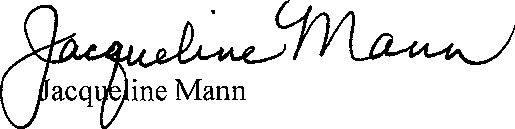 Amount available as of5/01/2022$77,541.03Revenue$57,186.60Expenses$54,722.69Net Revenue	6/30/2022$80,004.94Amount available as of5/05/2022$214,118.97Revenue$ 10,573.69Expenses$ 15,957.24Net Revenue	6/30/2022$208,735.42